PROJETO DE DECRETO LEGISLATIVO n.    de 2015CONCEDE-SE TITULO DE CIDADÃO MOGIMIRIANO AO SENHOR LUIZ BENEDITO MODESTO. A CAMARA MUNICIPAL DE MOGI MIRIM APROVAArt. 1º. Fica conferido o título de “CIDADÃO MOGIMIRIANO” ao Senhor LUIZ BENEDITO MODESTO, com base na Lei Complementar n. 069, de 08 de Abril de 1998, Art. 1º., par. 1º. , I.Art 2º.  A honraria prevista neste Decreto Legislativo será entregue em Sessão Solene a ser convocada pelo Presidente da Câmara.Art 3º.  A mesa da Câmara fica autorizada a realizar as despesas decorrentes deste Decreto, que correrão por conta do orçamento vigente, suplementado se necessárias.Art. 4º. Esse Decreto entrará em Vigor na data de sua Publicação, revogadas as disposições em contrário.SALA DAS SESSÕES “VEREADOR SANTO RÓTOLLI”, em 06 de Outubro de 2015.	                  WALDEMAR MARCURIO FILHOVEREADOR (PROS)VEREADORA: LUZIA CRISTINA C. NOGUEIRAVEREADOR:  MANOEL EDUARDO P. DA CRUZ PALOMINOVEREADORA: MARIA HELENA SCUDELER DE BARROSVEREADOR: OSVALDO APARECIDO QUAGLIOVEREADOR PRESIDENTE: JOÃO ANTONIO PIRES GONÇALVESVEREADOR: BENEDITO JOSÉ DO COUTOVEREADOR: MARCOS BENTO DE GODOYVEREADOR: LUIZ ANTONIO GUARNIERIVEREADOR: CINOÊ DUZOVEREADOR: DANIEL GASPARINE DOS SANTOSVEREADORA; DAYANE AMARO COSTAVEREADOR: LAERCIO ROCHA PIRESVEREADOR: DOUTOR ARY REIS DE MACEDO VEREADOR: LUIZ ROBERTO TAVARESVEREADOR: LEONARDO DAVID ZANIBONIVEREADOR: JORGE SETOGUCHIJ U S T I F I C A T I V A O Sr. LUIZ BENEDITO MODESTO, Policial Civil, conhecido popularmente apenas como: Senhor Luiz, nascido na Capital de São Paulo, no dia 10 de dezembro de 1.950, Filho de Antônio Geraldo Modesto e de Izaltina Pigosso Modesto. Casou-se com Aparecida Modesto Nakibar no ano de 1978 de cuja união advieram dois filhos, Clarissa e Michel Roberto. Avó de Nicole e Eloah.  Senhor Luiz, veio para Mogi Mirim, no ano de 1991, estabelecendo sua residente nas Chácaras São Francisco.   Policial Civil, desde 1994, realizou seu trabalho nas Delegacias de Mogi Mirim, Holambra, Cadeia Feminina de Santo Antônio de Posse e na Seccional de Mogi Guaçu. Senhor Luiz, conquistou o respeito e a admiração dos moradores, desta cidade de Mogi Mirim, principalmente dos moradores do Distrito de Martim Francisco, Chácaras São Francisco e Sol Nascente, pelo seu profissionalismo, seriedade e humanismo com que desempenhou o seu trabalho frente às suas funções na Polícia Civil da Seccional de Mogi Guaçu, atuando no seu trabalho com dedicação, respeito, e cautela, principalmente quando transportava presos de alta periculosidade. O Senhor Luiz Benedito Modesto, merecidamente aposentou-se no dia 12 de agosto de 2015.  É uma honra para este edil apresentar projeto que busca homenagear com a cidadania Mogimiriana o Policial Civil LUIZ BENEDITO MODESTO, natural da cidade de São Paulo. Ofertar o Título de Cidadão Mogimiriano a esse Policial é uma forma desta Casa reconhecer seu trabalho junto a Polícia Civil de Nossa cidade, pois seus  ideais sempre voltados para o bem-estar da população, visando sempre a segurança de todos.                    Mediante ao exposto, peço aos meus pares aprovação para o projeto em pauta por crer ser o homenageado merecedor desta honraria por parte desta Casa de Leis.                    MOGI MIRIM, 06 de outubro de 2015                   WALDEMAR MARCURIO FILHO                          Vereador. 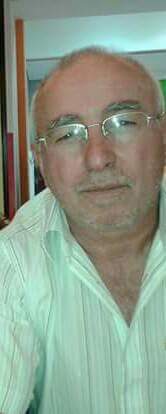 